Badmintonsportens dag i EBKEn ny badminton-sæson er netop startet op og som noget af det første inviterer EBK ifm. den landsdækkende "Badmintonsportens dag" den 6. september alle børn og deres forældre og andre interesserede til et besøg i jeres lokale badminton klub. 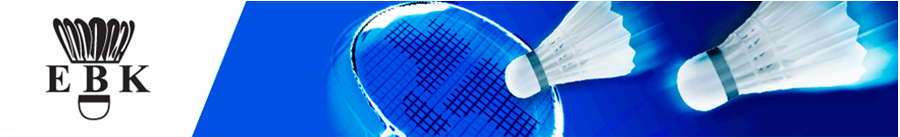 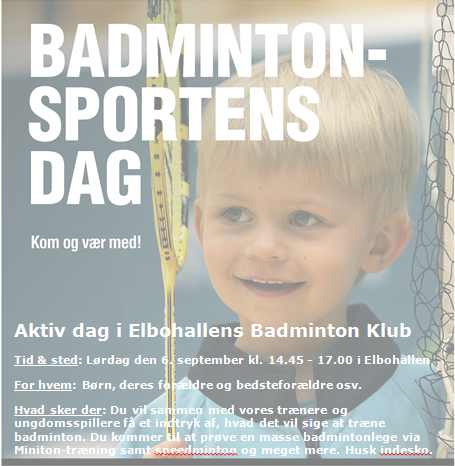 Som det ses af forsiden af Taubæk Nyt, så foregår det lørdag den 6. september fra 14.30 - 17.00 i Elbohallen. Du vil sammen med vores trænere og ungdomsspillere få et indtryk af, hvad det vil sige at træne badminton. Så tag afsted hele familien og få en hyggelig og aktiv dag med fjerbolde og ketchere.Et godt tilbud fra EBK: I EBK har vi tilbud til alle - om du er 5 eller 90 år, så kan du finde et tilbud der passer til dig, se vores holdoversigt.Som det ses af forsiden af Taubæk Nyt, så foregår det lørdag den 6. september fra 14.30 - 17.00 i Elbohallen. Du vil sammen med vores trænere og ungdomsspillere få et indtryk af, hvad det vil sige at træne badminton. Så tag afsted hele familien og få en hyggelig og aktiv dag med fjerbolde og ketchere.Et godt tilbud fra EBK: I EBK har vi tilbud til alle - om du er 5 eller 90 år, så kan du finde et tilbud der passer til dig, se vores holdoversigt.Elbohallens Badminton Klub – Sæson 14/15Elbohallens Badminton Klub – Sæson 14/15Elbohallens Badminton Klub – Sæson 14/15Elbohallens Badminton Klub – Sæson 14/15Elbohallens Badminton Klub – Sæson 14/15Elbohallens Badminton Klub – Sæson 14/15HoldÅrgang (Ca.)BeskrivelseBeskrivelseTidspunktTidspunktU9+U11  BegyndereCa. 0. – 4. kl.Nye spillere der ikke har spillet før og dem der ca. har spillet et års tid. Der er fokus på indlæring af grundlæggende teknik gennem badminton-lege.Nye spillere der ikke har spillet før og dem der ca. har spillet et års tid. Der er fokus på indlæring af grundlæggende teknik gennem badminton-lege.Mandag: 16.30 – 17.30Onsdag: 16:00 – 17:00Mandag: 16.30 – 17.30Onsdag: 16:00 – 17:00U11+U13+ U15Øvede / TeknikCa. 2. – 7. kl.Spillere der har styr på den grundlæggende teknik fra 1-2 år på et begynderhold. Man er motiveret for at lære mere teknik og deltager sandsynligvis i turneringer.  Spillere der har styr på den grundlæggende teknik fra 1-2 år på et begynderhold. Man er motiveret for at lære mere teknik og deltager sandsynligvis i turneringer.  Mandag: 17.30 – 19.00Onsdag: 17.00 – 18.30Mandag: 17.30 – 19.00Onsdag: 17.00 – 18.30U13+U15 MotionCa. 5. – 8. kl.Børn/unge der har lyst til motion med badminton. Der vil være begrænset fokus på teknisk træning og mere fokus på at spille og have det hyggeligt.Børn/unge der har lyst til motion med badminton. Der vil være begrænset fokus på teknisk træning og mere fokus på at spille og have det hyggeligt.Mandag: 19.00 – 20.00Mandag: 19.00 – 20.00U15+U17+U19 MotionCa. 7. kl. og højereBørn/unge der har lyst til motion med badminton. Der vil være begrænset fokus på teknisk træning og mere fokus på at spille og have det hyggeligt.Børn/unge der har lyst til motion med badminton. Der vil være begrænset fokus på teknisk træning og mere fokus på at spille og have det hyggeligt.Onsdag: 18.30 – 19.30Onsdag: 18.30 – 19.30Senior Fælles-træningU19+Fælles opvarmning efterfulgt af spillerunder med doubler og evt. singler. Fælles opvarmning efterfulgt af spillerunder med doubler og evt. singler. Onsdag: 20:00 – 22.30Onsdag: 20:00 – 22.30FormiddagsmotionAlle  (fortrinsvis pensionister)For dem der har lyst til at spille badminton i dagtimerne. I forgangne sæson var der 35 spillere i en alder af 65+.For dem der har lyst til at spille badminton i dagtimerne. I forgangne sæson var der 35 spillere i en alder af 65+.Mandag: 10:30 – 11:30Onsdag: 10:00 – 11:00Mandag: 10:30 – 11:30Onsdag: 10:00 – 11:00Bane-udlejning til motionisterAlleFor dem der er 2-4 spillere der vil spille sammen.Baner kan bookes på www.e-b-k.dk. Check også her hvornår der er ledige baner.For dem der er 2-4 spillere der vil spille sammen.Baner kan bookes på www.e-b-k.dk. Check også her hvornår der er ledige baner.Mandag: 20:00 – 21:00Mandag: 21:00 – 22:30Onsdag: 15.00 – 16.30Onsdag: 19:30 – 20:30Onsdag: 20:30 – 21:30Onsdag: 21:30 – 22:30Mandag: 20:00 – 21:00Mandag: 21:00 – 22:30Onsdag: 15.00 – 16.30Onsdag: 19:30 – 20:30Onsdag: 20:30 – 21:30Onsdag: 21:30 – 22:30Pay-and-play. Book en bane fra uge til ugeAllePå de baner der ikke er solgt som baneudlejning, vil der være mulighed for at booke en bane til frit spil fra uge til uge.På de baner der ikke er solgt som baneudlejning, vil der være mulighed for at booke en bane til frit spil fra uge til uge.Onsdag: 15.00 – 16.30Onsdag: 15.00 – 16.30Kom og prøv et par gange om badminton er noget for dig. Du kan låne ketcher hos os. Medbring indesko og –tøj. Du kan selv vælge om du vil træne 1 eller 2 gange om ugen.Kom og prøv et par gange om badminton er noget for dig. Du kan låne ketcher hos os. Medbring indesko og –tøj. Du kan selv vælge om du vil træne 1 eller 2 gange om ugen.Kom og prøv et par gange om badminton er noget for dig. Du kan låne ketcher hos os. Medbring indesko og –tøj. Du kan selv vælge om du vil træne 1 eller 2 gange om ugen.Kom og prøv et par gange om badminton er noget for dig. Du kan låne ketcher hos os. Medbring indesko og –tøj. Du kan selv vælge om du vil træne 1 eller 2 gange om ugen.Kom og prøv et par gange om badminton er noget for dig. Du kan låne ketcher hos os. Medbring indesko og –tøj. Du kan selv vælge om du vil træne 1 eller 2 gange om ugen.Kom og prøv et par gange om badminton er noget for dig. Du kan låne ketcher hos os. Medbring indesko og –tøj. Du kan selv vælge om du vil træne 1 eller 2 gange om ugen.